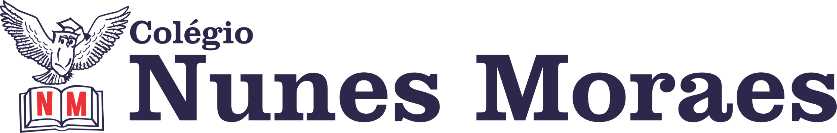 “ABENÇOADOS SEJAM AQUELES QUE MESMO DIANTE DE SEUS DESAFIOS ACORDAM COM O CORAÇÃO CHEIO DE FÉ E AMOR PARA MAIS UM DIA!”FELIZ SEGUNDA-FEIRA!1ª aula: 7:20h às 8:15h – GEOGRAFIA – PROFESSOR: ALISON ALMEIDA 1º passo: Abra o livro nas páginas 26 a 28 (SAS 4)2º passo: Assista a vídeo aula a seguir:https://www.youtube.com/watch?v=aPj9lqwE7Ts (Assista ao vídeo a partir dos 5 min e 50 segs até o final)3º passo: Faça o exercício.(SAS 4) Pág. 29 Quest. 1(SAS 4) Pág. 36 e 37 Quest. 1 e 24º passo: Faça a correção - A correção será disponibilizada no grupo no final da aula.Durante a resolução dessas questões o professor Alison vai tirar dúvidas no WhatsApp (9.9107-4898)Faça foto das atividades que você realizou e envie para coordenação Eugenia (9.9105-8116)Essa atividade será pontuada para nota.2ª aula: 8:15h às 9:10h – MATEMÁTICA – PROFESSOR: DENILSON SOUSA 1° passo: Organize-se com seu material, livro de matemática, caderno, caneta, lápis e borracha.  2° passo: Acompanhe a videoaula com o professor Denilson Sousa.  Assista a aula no seguinte link:https://youtu.be/1ZI0Tf4kiyc(27 min.)3° passo: Copie em seu caderno, ou livro, as questões que o professor Denilson resolveu na videoaula. Resolver Exemplos colocados na videoaula.Durante a resolução dessas questões o professor Denilson vai tirar dúvidas no WhatsApp (9.9165-2921)Faça foto das atividades que você realizou e envie para coordenação Eugenia (9.9105-8116)Essa atividade será pontuada para nota.Intervalo: 9:10h às 9:30h3ª aula: 9:30h às 10:25h – INGLÊS– PROFESSOR: CARLOS ANJO1º passo: Assistir a videoaula sobre o capítulo 16, *The 5 Rs of sustainability*;Link do vídeo: https://sastv.portalsas.com.br/#/channels/1/videos/11992 *assistir até 05min43s até 9min30s*
2º passo: Resolver as questões das páginas *142 e 143 (qts. 1 a 5)*3º passo: Acompanhar instruções do professor, correção e tirar dúvidas;4º passo: Enviar a foto da atividade de classe corrigida para a coordenação:	      Páginas *142 e 143 (qts. 1 a 5)* Durante a resolução dessas questões o professor Carlos vai tirar dúvidas no WhatsApp (9.9274-5798)Faça foto das atividades que você realizou e envie para coordenação Eugenia (9.9105-8116)Essa atividade será pontuada para nota.4ª aula: 10:25h às 11:20h – CIÊNCIAS – PROFESSORA: RAFAELLA CHAVES  1º passo: Enviar a pós aula: Suplementar 4 – página 43, questão 1 e 2.2º passo: Correção da pós aula: Suplementar 4 – página 43, questão 1 e 2.3º passo: Acessar o link para assistir a vídeo aula, sobre por que os terremotos acontecem e a sua propagação.    https://www.youtube.com/watch?v=nTn2eMHjsaI&feature=youtu.be  (Duração 11:50)4º passo: Atividade de sala: SAS/Explore seus conhecimentos – páginas 56, 57 e 58, questões 1, 2 e 4.ESTAREI DISPONÍVEL NO WHATSAPP PARA TIRAR SUAS DÚVIDAS.  5º passo: Enviar para o responsável da sala.6º passo: Atividade pós aula: Suplementar 4 – páginas 44, 48 e 49, questão 1 e 2.ATENÇÂO: Atividade pós aula deverá ser fotografada e enviada por WhatsApp.Durante a resolução dessas questões a professora Rafaella vai tirar dúvidas no WhatsApp(9.9205-7894)Faça foto das atividades que você realizou e envie para coordenação Eugenia (9.9105-8116)Essa atividade será pontuada para nota.PARABÉNS POR SUA DEDICAÇÃO!